Ҡ А Р А Р						    ПОСТАНОВЛЕНИЕ12 май  2017 й.                             №  31	                        12 мая 2017 г.Об утверждении плана мероприятий по охране жизни людей на водоемах  сельского поселения Чалмалинский сельсовет муниципального района Шаранский район Республики Башкортостан  В соответствии со статьями 14, 15 и 16 Федерального закона                           от 6 октября 2003 года № 131-ФЗ «Об общих принципах организации местного самоуправления в Российской Федерации», в целях обеспечения безопасности и снижения травматизма людей в местах массового отдыха населения на водных объектах, ПОСТАНОВЛЯЮ:1. Утвердить План мероприятий по охране жизни людей на водоёмах (приложение № 1) и Перечень мер по обеспечению безопасности населения в местах массового отдыха на водоёмах района (приложение № 2).2.Совместно с руководителями организаций, в ведении которых находятся водные объекты:- осуществить мероприятия по обеспечению безопасности населения при пользовании водоёмами; - определить места массового отдыха на воде и организовать работу по оборудованию спасательных постов, оснащенных спасательными средствами;- запретить купание в неустановленных для этого местах путём предупреждения и выставления знаков, запрещающих купание;- назначить ответственных лиц в населённых пунктах и закрепить за ними места массового отдыха граждан; - принять меры по пресечению загрязнения водоёмов, захламления территорий, несанкционированных стоянок и моек автотранспорта, самовольной вырубки деревьев.3. Продолжить работу по совершенствованию массового обучения населения, особенно детей и подростков, плаванию и правилам поведения на воде.4. МБОУ «СОШ с.Чалмалы» (Маннанова Р.М.) предусмотреть дополнительное обучение учащихся правилам поведения на воде в рамках учебной программы курса «Основы безопасности жизнедеятельности», при проведении классных мероприятий, а также в период летней оздоровительной работы с детьми.5. Рекомендовать  участковому уполномоченному отделу полиции по Шаранскому району  (Фазлыев А.Ф.) разработать и осуществить комплекс мер по обеспечению общественного порядка и безопасности в купальный сезон в местах массового отдыха людей на воде, не допускать распитие крепких спиртных напитков, к нарушителям правопорядка принимать меры в соответствии с законодательством.6. Совместно с представителями заинтересованных организаций и ведомств обеспечить проведение проверок в местах массового отдыха населения вдоль берегов рек и прудов. 7. До начала купального сезона провести освидетельствование водных объектов. В купальный сезон вести постоянный контроль за санитарно-эпидемиологической обстановкой на водоёмах.8. Контроль за выполнением настоящего постановления оставляю за собой. Глава  сельского поселения                                                                И.Г.Мухаметов                                                                                                                                        Приложение № 1к постановлению главыадминистрации сельского  поселения Шаранский сельсовет муниципального района Шаранский район№  31 от «12»мая 2017 г. План мероприятий по охране жизни людей на водоёмах сельского поселения Чалмалинский сельсовет муниципального района Шаранский район Республики БашкортостанПриложение № 2к постановлениюглавы администрации муниципального района№ 31 от «12»  мая 2017 г. Переченьмер по обеспечению безопасности населения на пляжах и других местах массового отдыха на водоёмах сельского поселения Чалмалинский сельсовет муниципального района Шаранский район Республики БашкортостанРаботники спасательных постов, водопользователи, дружинники и сотрудники полиции проводят в местах массового отдыха разъяснительную работу по предупреждению несчастных случаев с людьми на воде с использованием радиотрансляционных установок, мегафонов, стендов и фотовитрин с пропагандистским материалом и др.Указания работников ГИМС МЧС России по РБ, спасателей, сотрудников полиции в части обеспечения безопасности людей и поддержания правопорядка в местах массового отдыха являются обязательными для водопользователей (владельцев пляжей) и граждан.Каждый гражданин обязан оказать посильную помощь людям, терпящим бедствие на воде.На пляжах и других местах массового отдыха запрещается: купаться в местах, где выставлены щиты (аншлаги) с предупреждающими и запрещающими знаками и надписями; заплывать за буйки, обозначающие границы плавания;подплывать к моторным и вёсельным лодкам и другим плавсредствам, прыгать с неприспособленных для этих целей сооружений в воду;загрязнять и засорять водоёмы и берега;купаться в состоянии алкогольного опьянения;приводить с собой собак и других животных;играть с мячом в спортивные игры в не отведённых для этих целей местах, а также допускать шалости, связанные с нырянием и захватом купающихся и др., подавать крики ложной тревоги;плавать на досках, брёвнах, лежаках, автомобильных камерах, надувных матрацах и т.д.Обучение людей плаванию должно проводиться в специально отведённых местах. Ответственность за безопасность обучаемых несёт преподаватель (инструктор, тренер), проводящий обучение или тренировку. Взрослые обязаны не допускать купания детей в неустановленных местах, их шалостей на воде, плавания на не приспособленных для этого средствах (предметах) и других нарушений.Пляжи лагерей для отдыха детей и иных детских оздоровительных учреждений, кроме соблюдения общих требований к пляжам, должны быть ограждены забором со стороны суши. На этих пляжах спасательные круги и концы «Александрова» навешиваются на стойках (щитах), установленных на расстоянии  от уреза воды, через каждые , оборудуются участки для купания и обучения плаванию детей дошкольного и младшего школьного возраста с глубиной не более , а также для детей старшего возраста с глубинами не более . Эксплуатация пляжей в лагерях отдыха детей запрещается без наличия инструкторов по плаванию, на которых возлагается ответственность за безопасность детей и методическое руководство обучением их плаванию. Управляющий делами                                                            Н.Л.Сабирова                               Башкортостан РеспубликаһыныңШаран районымуниципаль районыныңСалмалы  ауыл Советыауыл биләмәһе ХакимиәтеБашкортостан РеспубликаһыныңШаран районы Салмалы  ауыл СоветыМәктәп урамы, 11, Салмалы ауылы Шаран районы Башкортостан РеспубликаһыныңТел./факс(347 69) 2-61-05,e-mail:ch.selsowet@yandex.ruhttp://www.chalmaly.sharan-sovet.ru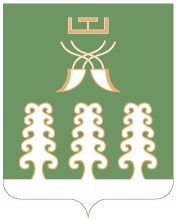 Администрация сельского поселенияЧалмалинский  сельсоветмуниципального районаШаранский районРеспублики БашкортостанЧалмалинский сельсовет Шаранского района Республики Башкортостанул. Школьная,д.11, с.Чалмалы Шаранского района, Республики БашкортостанТел./факс(347 69) 2-61-05,e-mail:ch.selsowet@yandex.ruhttp://www.chalmaly.sharan-sovet.ru№п/пНаименование мероприятийСрок испол-ненияИсполнителиОтметка о выпол-нении1.Организация информирования школьников, воспитанников детских садов май 2017 года Администрация сельского поселения2.Совместно с водопользователями провести мероприятия по обеспечению безопасности населения при пользовании водоёмами, отвод земли под места массового отдыха на воде. Запретить купание в не установленных местах путём предупреждения и выставления знаков, запрещающих купаниедо 01 июня 2017 годаАдминистрация сельского поселения 3.Организовать распространение агитационных листовок, памяток и плакатов по правилам поведения на воде и оборудовать соответствующие щиты в населённых пунктах, организациях и школахдо начала купального сезонаАдминистрация сельского поселения, школы, СДК4.Места массового отдыха оборудовать в соответствии с предъявляемыми к ним требованиями, оснастить спасательными средствами до начала купального сезонаАдминистрация сельского поселения, руководители объектов5.В случае возникновения угрозы или факта ЧС, связанного с гибелью человека на водном объекте, немедленно оповещать ЕДДС МР, ПЧ -96, отдел полиции по Шаранскому районудо начала купального сезонаАдминистрация сельского поселения,  руководители объектов